临床决策与循证使用指引一、登录界面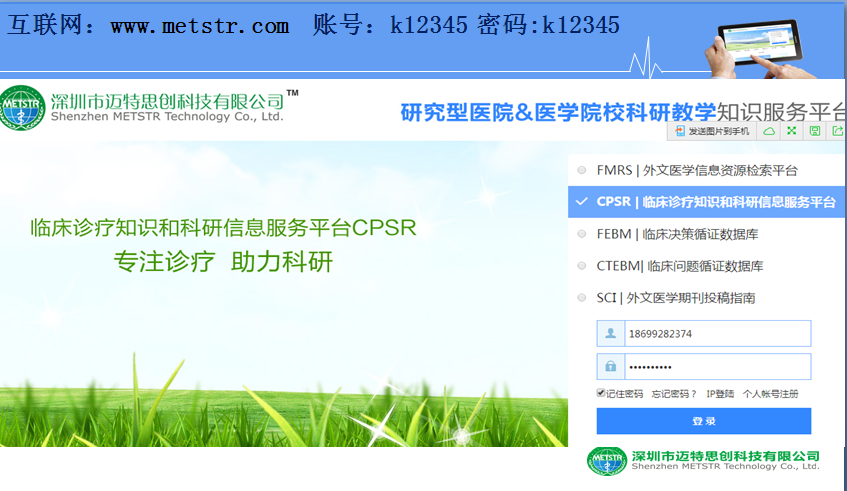 二、菜单栏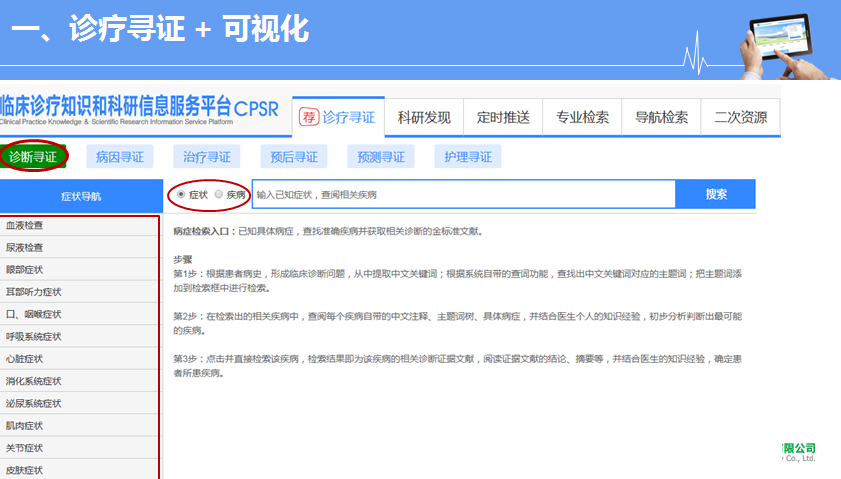 三、科研发现1、简介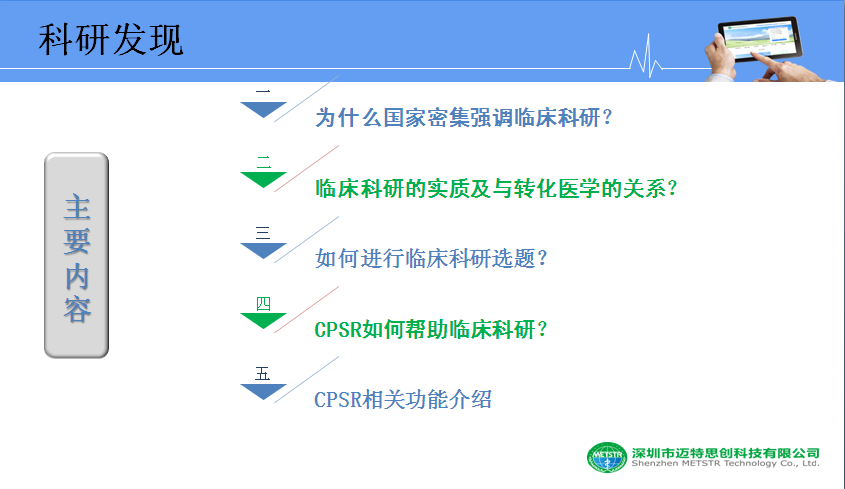 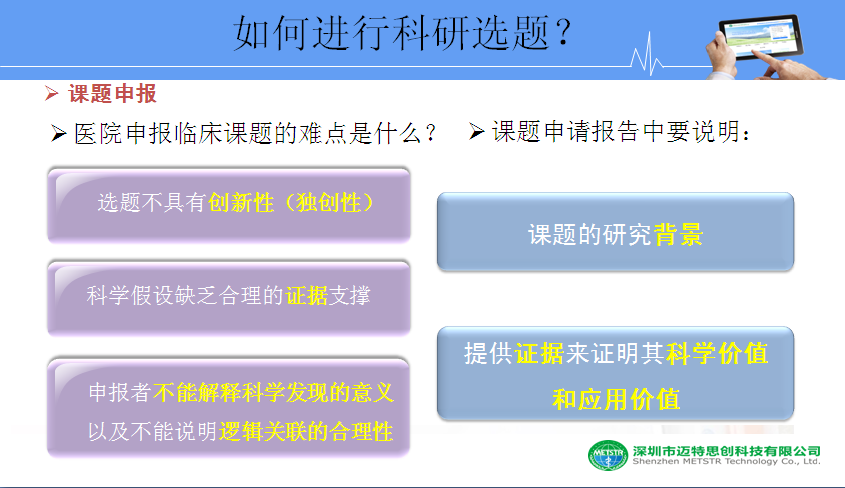 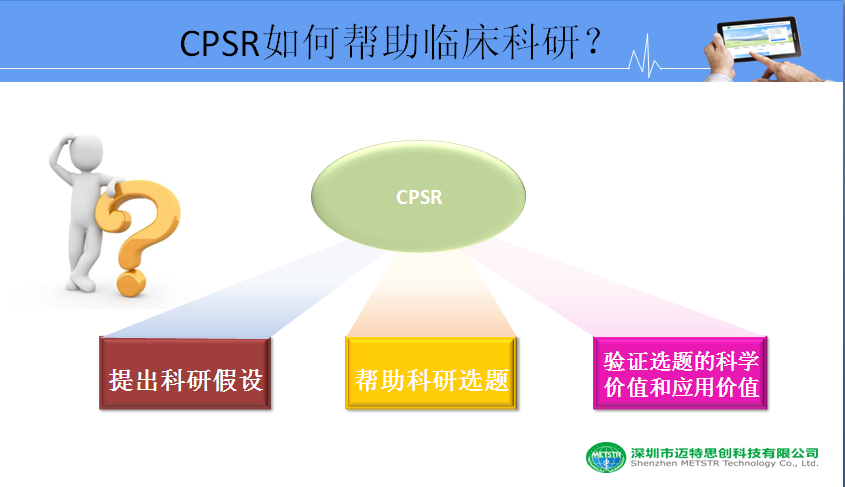 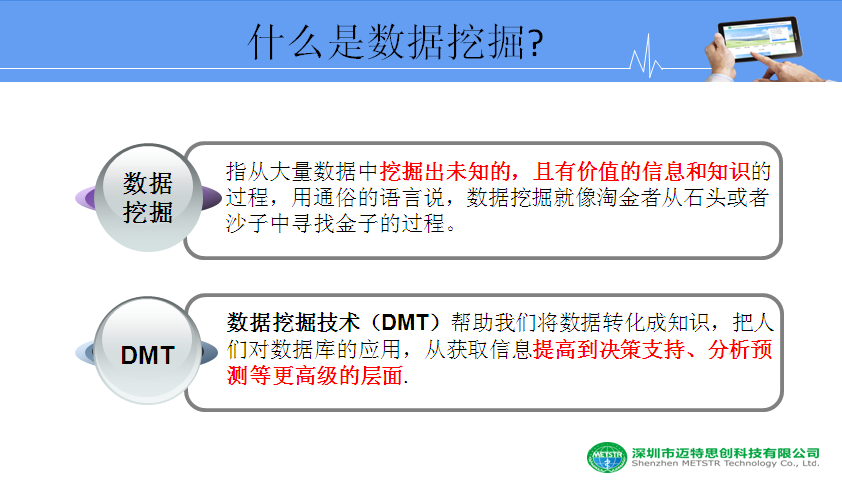 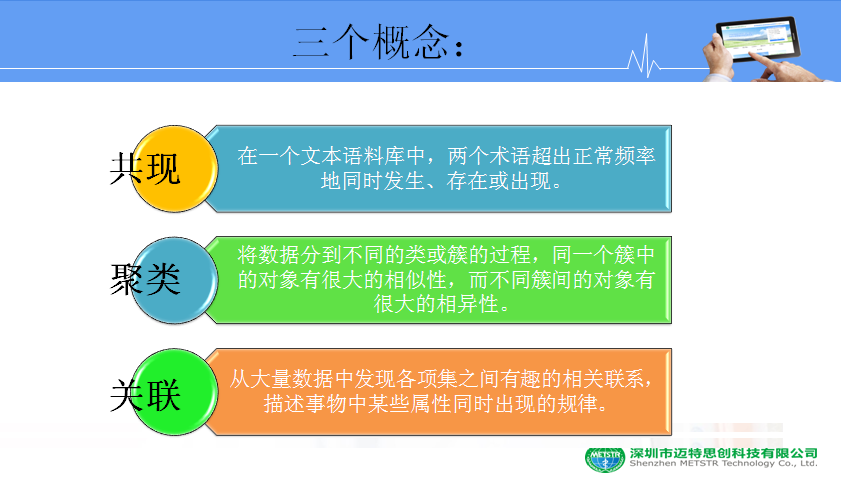 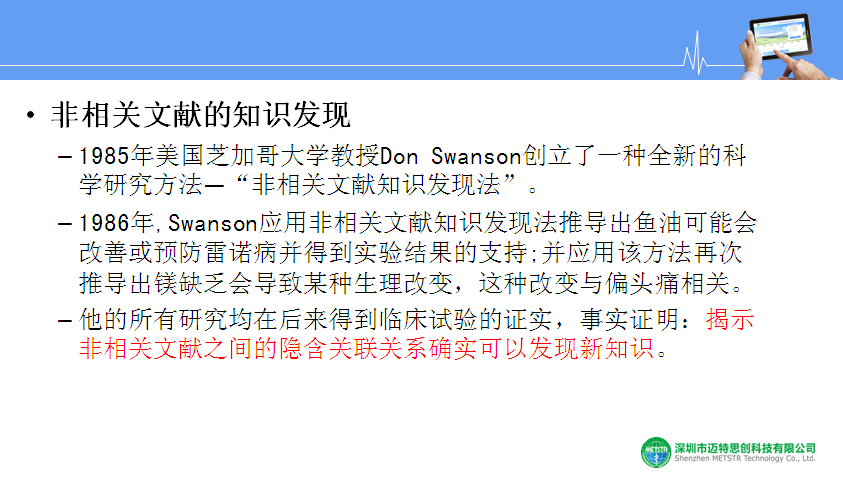 2、使用指引（举例说明）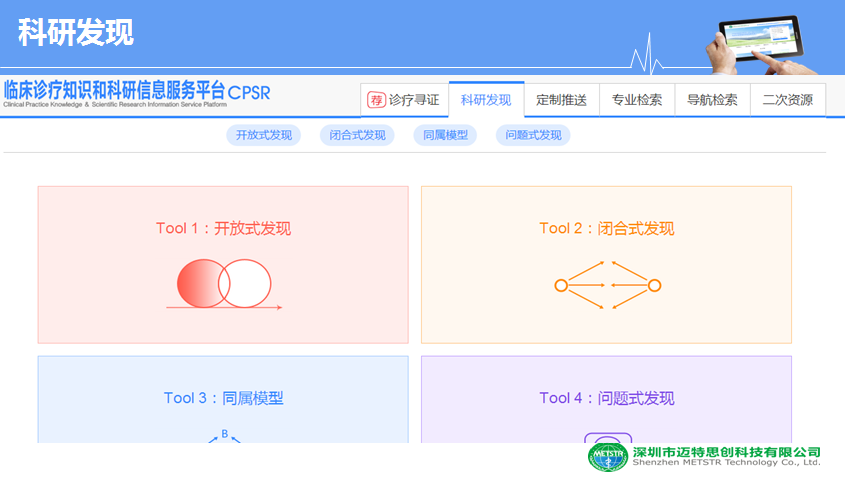 步骤如下：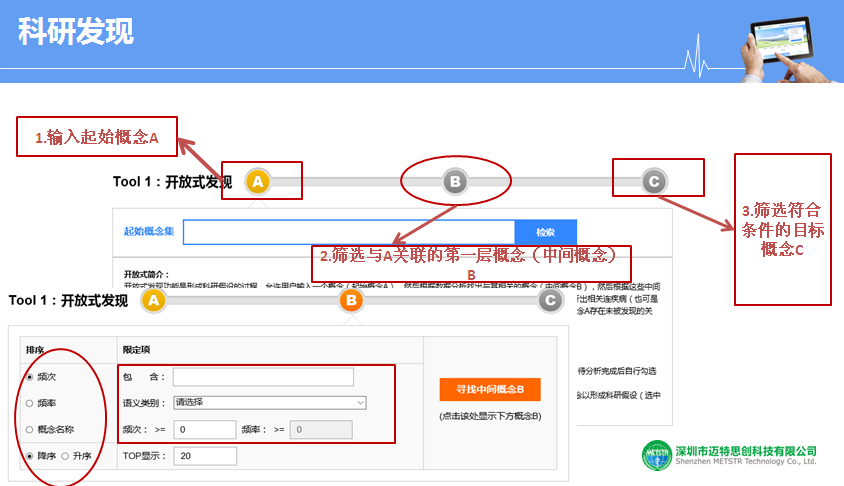 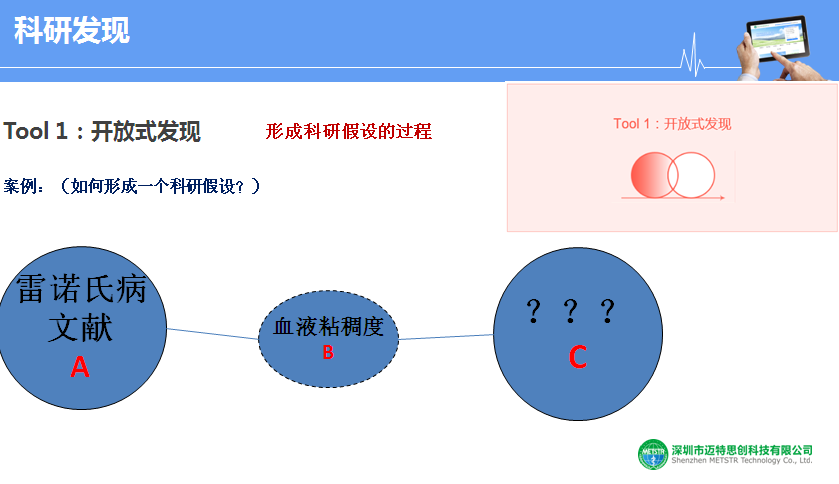 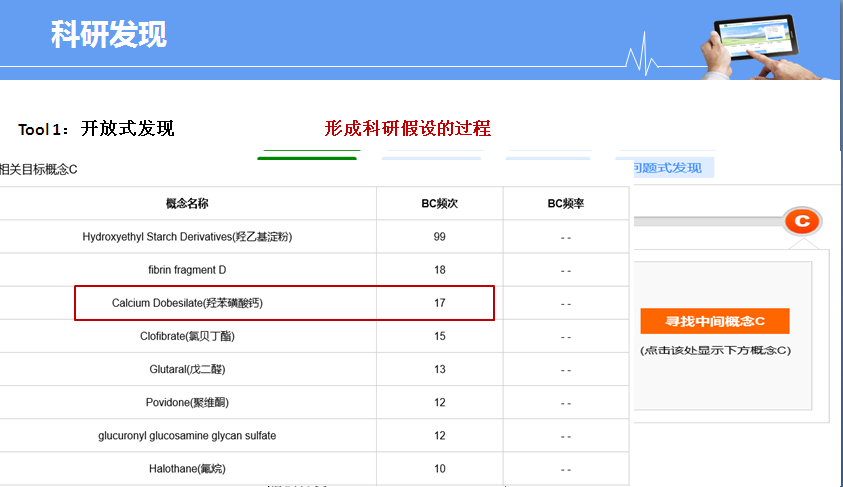 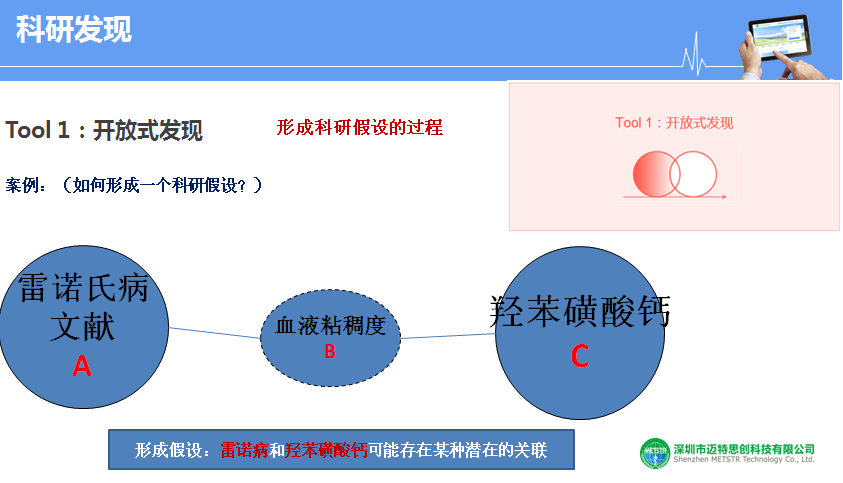 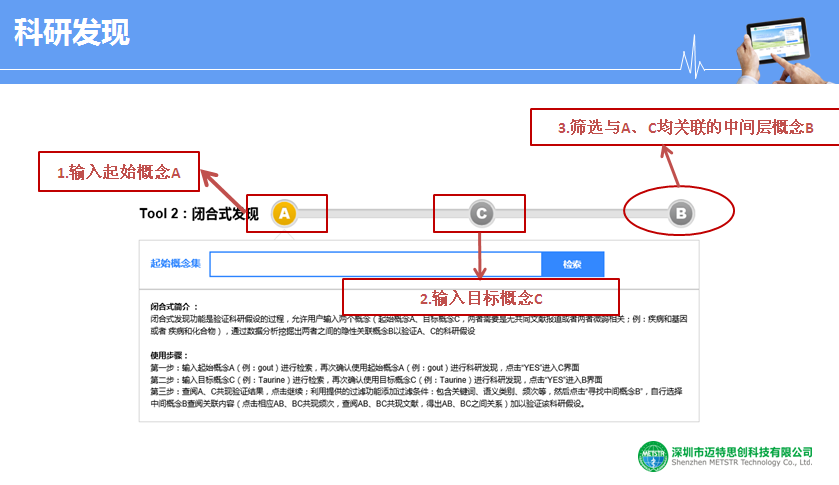 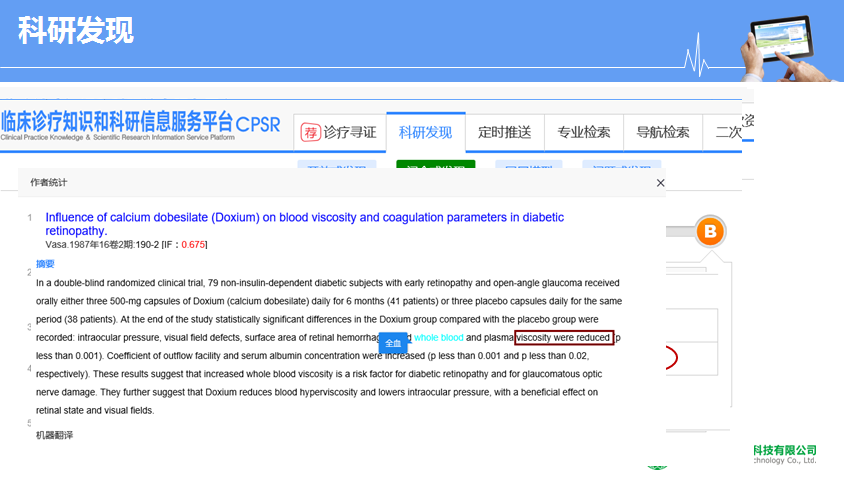 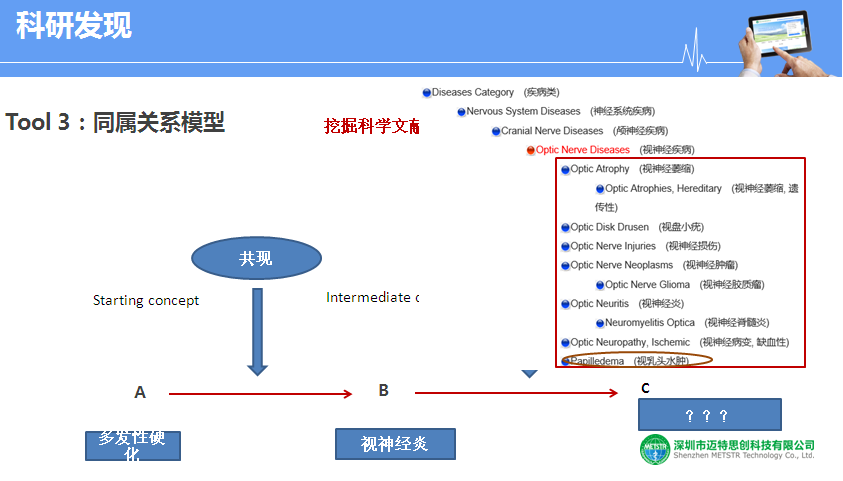 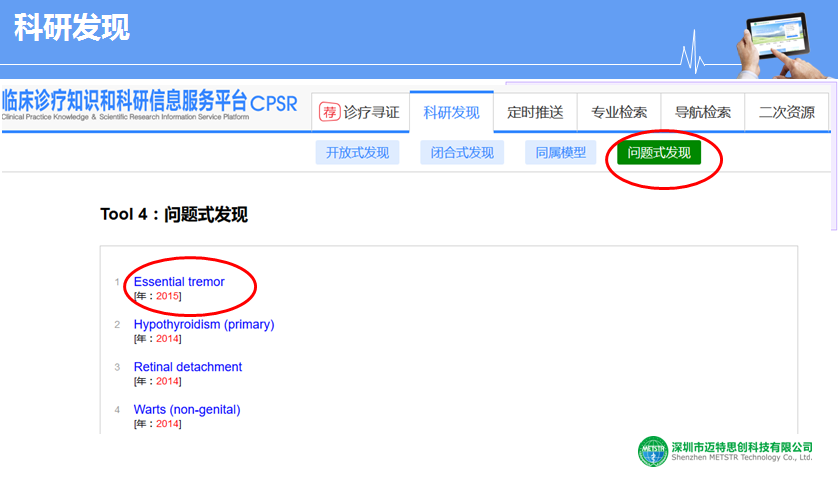 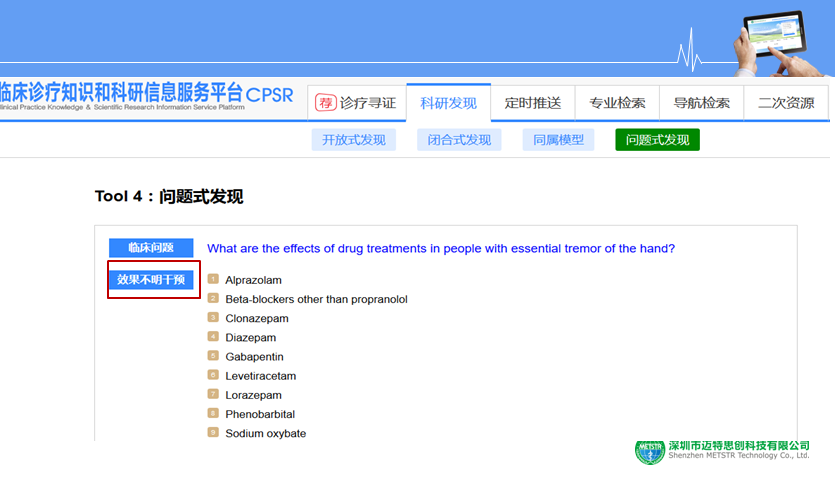 四、定时推送步骤如下：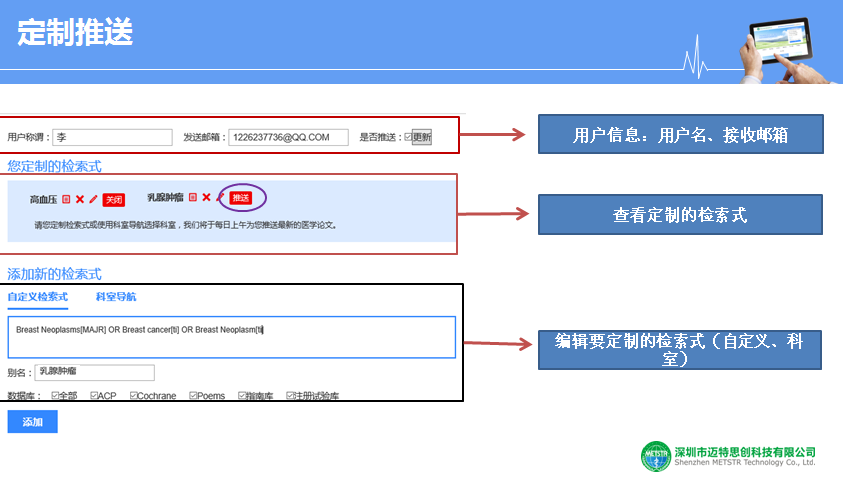 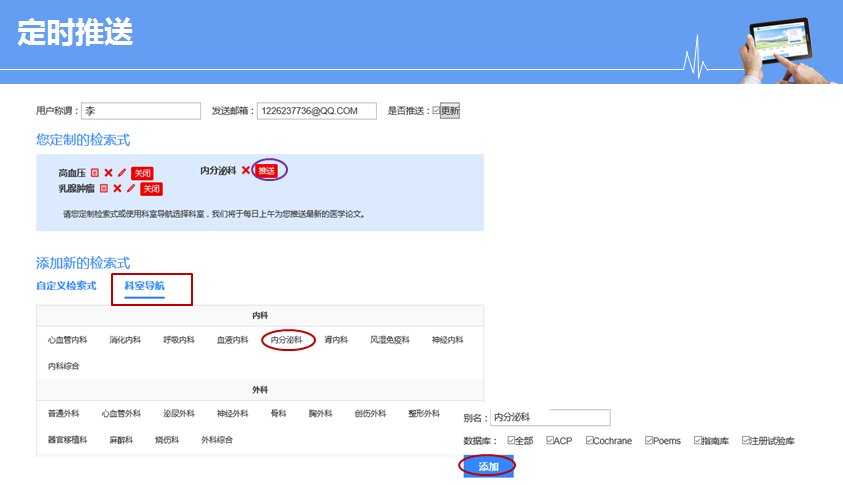 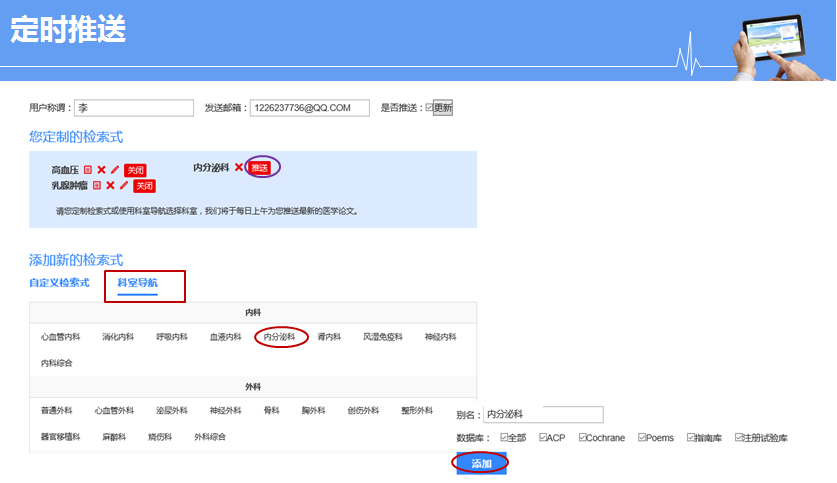 五、专业检索步骤如下：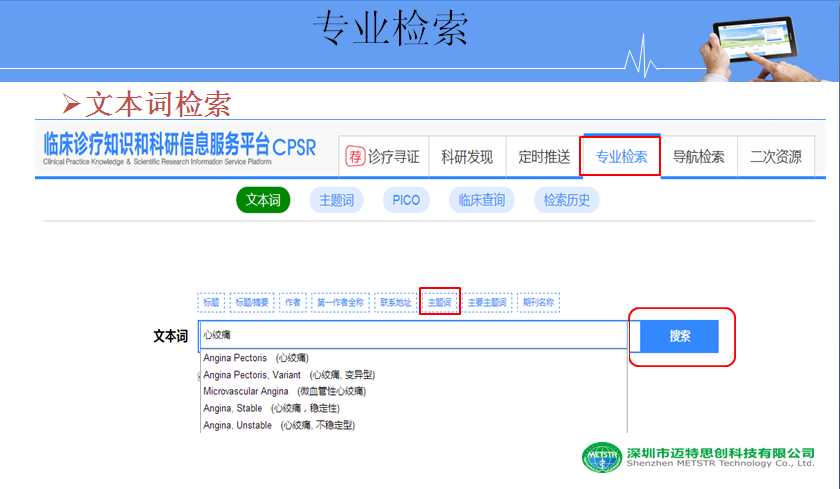 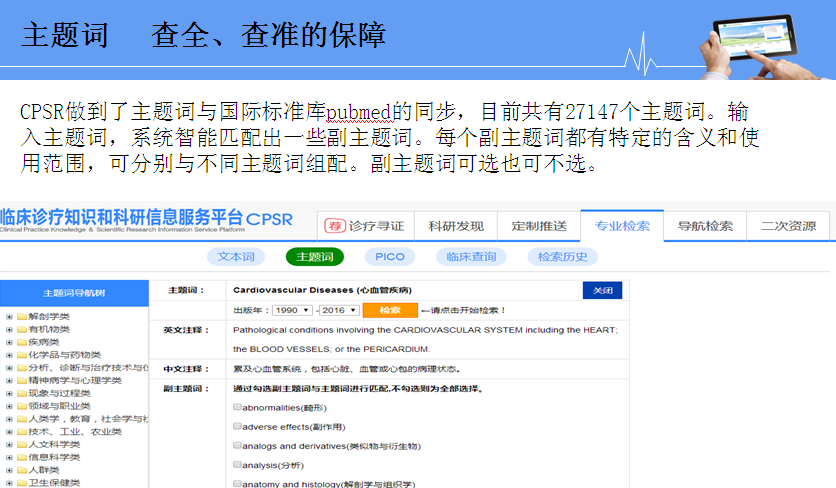 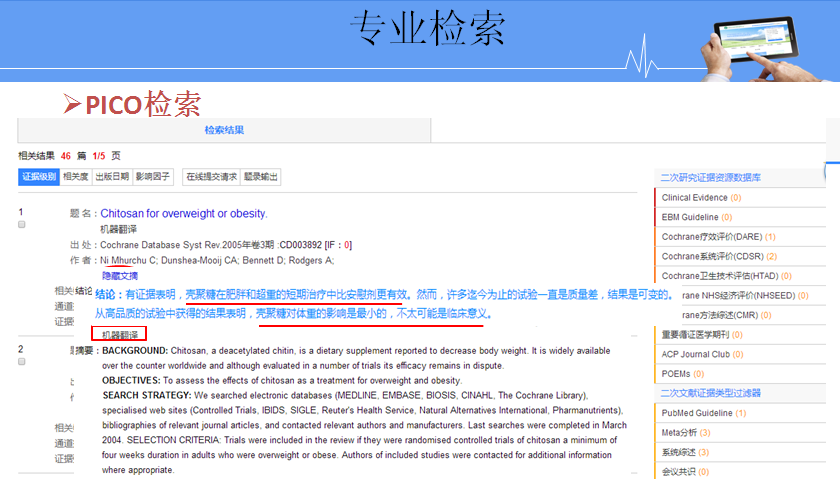 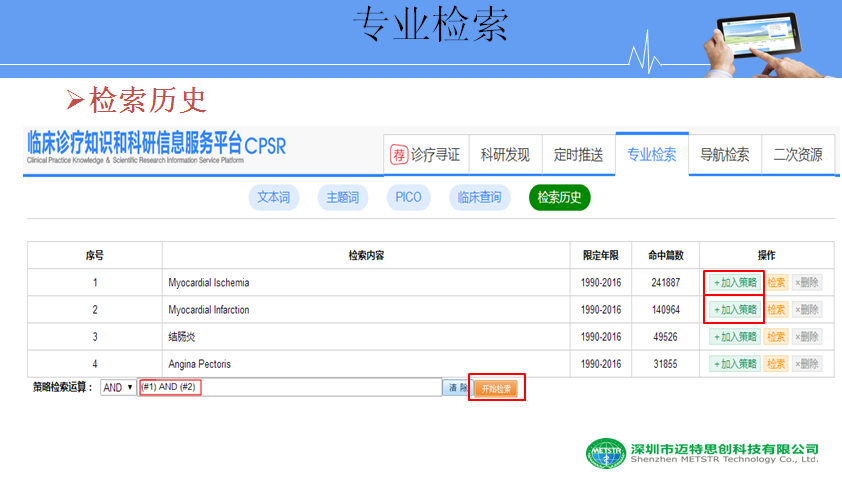 六、导航检索步骤如下：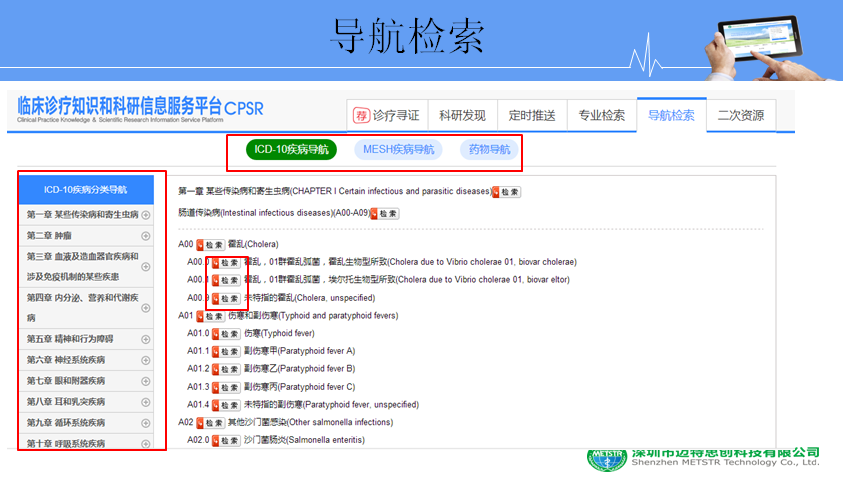 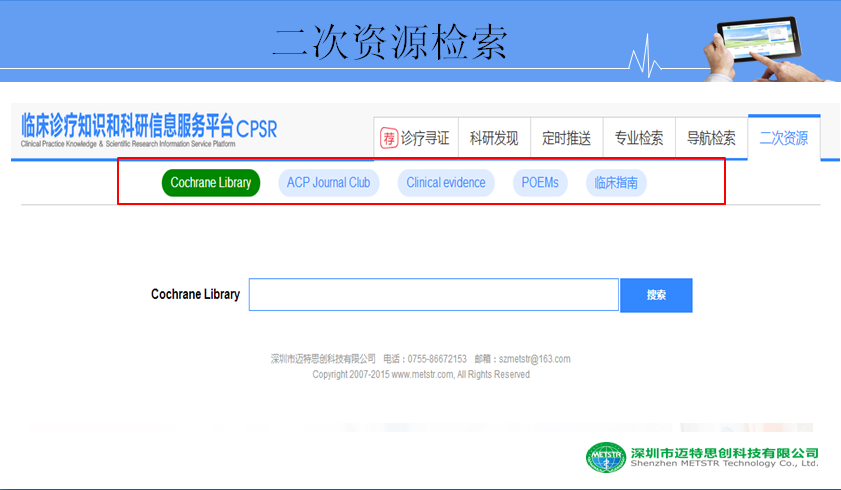 七、手机登录方式：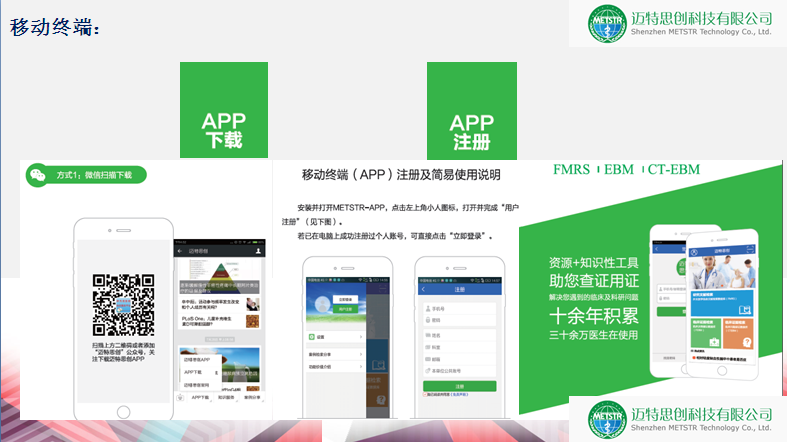 八、如有疑问，请通过如下方式联系。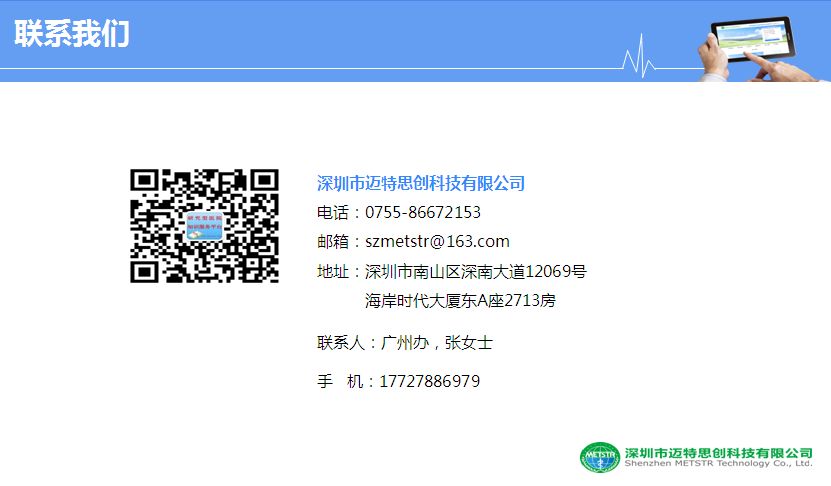 